§556.  Incest1.   A person is guilty of incest if the person is at least 18 years of age and:A.  Engages in sexual intercourse with another person who the actor knows is related to the actor within the 2nd degree of consanguinity.  Violation of this paragraph is a Class D crime; or  [PL 2001, c. 383, §70 (NEW); PL 2001, c. 383, §156 (AFF).]B.  Violates paragraph A and, at the time of the incest, the person has 2 or more prior Maine convictions under this section or for engaging in substantially similar conduct to that contained in this section in another jurisdiction.  Section 9‑A governs the use of prior convictions when determining a sentence.  Violation of this paragraph is a Class C crime.  [PL 2007, c. 476, §25 (AMD).][PL 2007, c. 476, §25 (AMD).]1-A.   It is a defense to a prosecution under this section that, at the time the actor engaged in sexual intercourse with the other person, the actor was legally married to the other person.[PL 1989, c. 401, Pt. A, §7 (AMD).]1-B.   As used in this section "sexual intercourse" means any penetration of the female sex organ by the male sex organ.  Emission is not required.[PL 1989, c. 401, Pt. A, §7 (NEW).]1-C.   As used in this section, "related to the actor within the 2nd degree of consanguinity" has the following meanings.A.  When the actor is a woman, it means the other person is her father, grandfather, son, grandson, brother, brother's son, sister's son, father's brother or mother's brother.  [PL 2001, c. 383, §71 (NEW); PL 2001, c. 383, §156 (AFF).]B.  When this actor is a man, it means the other person is his mother, grandmother, daughter, granddaughter, sister, brother's daughter, sister's daughter, father's sister or mother's sister.  [PL 2001, c. 383, §71 (NEW); PL 2001, c. 383, §156 (AFF).][PL 2001, c. 383, §71 (NEW); PL 2001, c. 383, §156 (AFF).]2.  [PL 2001, c. 383, §72 (RP); PL 2001, c. 383, §156 (AFF).]SECTION HISTORYPL 1975, c. 499, §1 (NEW). PL 1975, c. 740, §72 (AMD). PL 1977, c. 510, §57 (AMD). PL 1989, c. 401, §A7 (AMD). PL 1993, c. 451, §3 (AMD). PL 2001, c. 383, §§70-72 (AMD). PL 2001, c. 383, §156 (AFF). PL 2007, c. 476, §25 (AMD). The State of Maine claims a copyright in its codified statutes. If you intend to republish this material, we require that you include the following disclaimer in your publication:All copyrights and other rights to statutory text are reserved by the State of Maine. The text included in this publication reflects changes made through the First Regular and First Special Session of the 131st Maine Legislature and is current through November 1. 2023
                    . The text is subject to change without notice. It is a version that has not been officially certified by the Secretary of State. Refer to the Maine Revised Statutes Annotated and supplements for certified text.
                The Office of the Revisor of Statutes also requests that you send us one copy of any statutory publication you may produce. Our goal is not to restrict publishing activity, but to keep track of who is publishing what, to identify any needless duplication and to preserve the State's copyright rights.PLEASE NOTE: The Revisor's Office cannot perform research for or provide legal advice or interpretation of Maine law to the public. If you need legal assistance, please contact a qualified attorney.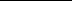 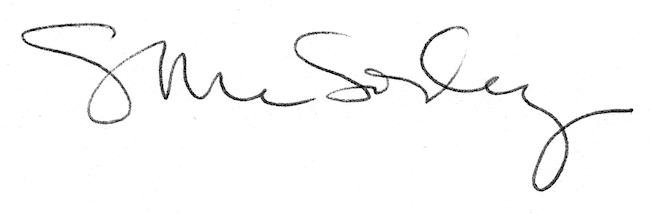 